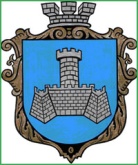 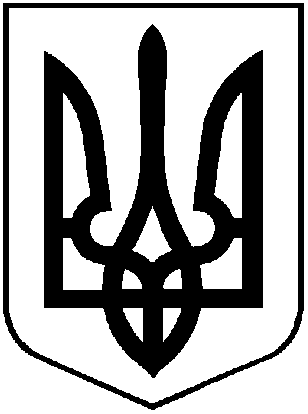 УКРАЇНАХМІЛЬНИЦЬКА МІСЬКА РАДАВІННИЦЬКОЇ ОБЛАСТІВиконавчий комітетР І Ш Е Н Н ЯВід 14 березня 2017року                                                                         №97Про розгляд клопотань юридичних та фізичних осіб з питань видалення деревонасаджень у  м. Хмільнику Розглянувши  матеріали  комісії  з  питань визначення стану зелених насаджень в м. Хмільнику, клопотання юридичних та фізичних  осіб, на підставі актів обстежень зелених насаджень, що підлягають видаленню, відповідно до Правил благоустрою території міста Хмільника, затверджених рішенням 45 сесії міської ради 5 скликання від 26.02.2009 року №491, постанови Кабінету Міністрів України від 01 серпня 2006 року №1045 «Про затвердження Порядку видалення дерев, кущів, газонів і квітників у населених пунктах», наказу Міністерства будівництва, архітектури та житлово-комунального господарства України від 10 квітня 2006 року № 105 «Про затвердження Правил утримання зелених насаджень у населених пунктах України», наказу Держкоммістобудування  від 17.04.1992 р. №44 «Містобудування. Планування і забудова міських і сільських поселень ДБН 360-92», враховуючи «Ліміт» №1257/09/1-2017, затверджений  Міністерством екології та природніх ресурсів України 01.02.2017р.,керуючись ст. 30, 59 Закону України «Про місцеве самоврядування в Україні», виконком Хмільницької міської  ради                                                                       В И Р І Ш И В :Центральному військовому клінічному санаторію«Хмільник»:дозволити  видалення дев’яносто семи дерев різних порід , що мають незадовільний,  аварійно-небезпечний стан та знаходяться на території парку Центрального військового клінічного санаторію «Хмільник» по вул. 1 Травня ,39          Підстава: службова, акт обстеження зелених насаджень, що підлягають видаленню;  рішення виконавчого комітету Хмільницької міської ради №6 від 04.01.2017 року «Про створення постійно діючої комісії з питань визначення стану зелених насаджень  в місті Хмільнику»;  1.2. деревину від зрізаних дерев, зазначених в пункті  1.1  цього рішення, оприбуткувати   через  бухгалтерію, гілки та непридатну деревину утилізувати, склавши відповідний акт.1.3.  після видалення аварійних,  сухостійних  дерев   провести роботу щодо  відновлення новими саджанцями.  Контроль за виконанням цього рішення покласти на заступника міського голови з питань діяльності виконавчих органів міської ради відповідно до розподілу обов’язків.       Міський голова                                                                             С.Б.Редчик